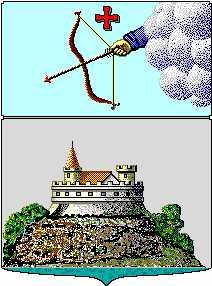 Управление финансов  г. СарапулаКрасная площадь, д. 8, г. Сарапул, УР, 427900 тел./факс: (34147) 4-19-04,  minfin-27@udm.netПРИКАЗВ целях совершенствования организации работы по составлению и исполнению бюджета города СарапулаПРИКАЗЫВАЮ:1. Внести в Порядок применения целевых статей классификации расходов бюджета города Сарапула, утвержденный приказом Управления финансов г. Сарапула от 18.04.2019 года № 61 «Об утверждении Порядка применения целевых статей классификации расходов бюджета города Сарапула для составления и исполнения бюджета города Сарапула» (в редакции приказа Управления финансов г. Сарапула от 17.06.2019 г. №126), изменения и дополнения согласно приложению.2. Контроль за исполнением данного приказа возложить на начальника бюджетного отдела Суслову О.В.Приложение к приказу Управления финансов г. Сарапулаот 23 августа 2019 г. № 165Изменения и дополнения,вносимые в Порядок применения целевых статей классификациирасходов бюджетов для составления и исполнения бюджета города Сарапула,утвержденный приказом Управления финансов г. Сарапула от 18.04.2019 года № 61В раздел 2 «Перечень и коды целевых статей расходов бюджета города Сарапула»  Порядка применения целевых статей классификации расходов бюджетов для составления и исполнения бюджета города Сарапула, утвержденного приказом Управления финансов г. Сарапула от 17.04.2019 года № 61 «Об утверждении Порядка применения целевых статей классификации расходов бюджетов для составления и исполнения бюджета города Сарапула» (в редакции приказа Управления финансов г. Сарапула от 17.06.2019 г. №126) внести следующие изменения и дополнения:1. дополнить следующими кодами целевых статей расходов:2. исключить следующие коды целевых статей расходов:от 23 августа 2019 г.№ 165  О внесении изменений и дополнений в Порядок применения целевых статей классификации расходов бюджетов для составления и исполнения бюджета города СарапулаЗаместитель Главы Администрации                                                         города Сарапула по экономике и финансам –                           начальник Управления финансов г. СарапулаС.В. Бочкарева                                                                         01 1 10 S0830Капитальный ремонт объектов муниципальной собственности01 3 09 00000Основное мероприятие «Строительство, реконструкция и капитальный ремонт объектов муниципальной собственности»01 3 09 00830Капитальный ремонт объектов муниципальной собственности01 3 09 S0830Капитальный ремонт объектов муниципальной собственности02 1 Р5 52280Оснащение объектов спортивной инфраструктуры спортивно – технологическим оборудованием02 3 02 S0830Капитальный ремонт объектов муниципальной собственности03 1 03 00000Основное мероприятие «Капитальный ремонт отдельных систем филиалов МБУК «Централизованная библиотечная система»03 1 03 00830Капитальный ремонт объектов муниципальной собственности03 1 03 S0830Капитальный ремонт объектов муниципальной собственности04 1 Р1 04340Предоставление мер социальной поддержки многодетным семьям04 1 Р1 04460Предоставление безвозмездных субсидий многодетным семьям, признанным нуждающимися в улучшении жилищных условий, на строительство, реконструкцию, капитальный ремонт и приобретение жилых помещений07 1 01 S8320Подготовка, утверждение и внесение изменений в документацию по планировке территорий07 2 02 S0820Строительство и реконструкция объектов муниципальной собственности07 2 02 S0829Строительство и реконструкция объектов муниципальной собственности08 0 03 S5770Восстановление и устройство сетей уличного освещения99 0 00 08810Реализация проектов инициативного бюджетирования на территории города Сарапула99 0 00 78810Реализация проектов инициативного бюджетирования на территории города Сарапула99 0 00 S8810Реализация проектов инициативного бюджетирования на территории города Сарапула02 1 R5 52280Оснащение объектов спортивной инфраструктуры спортивно – технологическим оборудованием04 1 01 04460Предоставление безвозмездных субсидий многодетным семьям, признанным нуждающимися в улучшении жилищных условий, на строительство, реконструкцию, капитальный ремонт и приобретение жилых помещений08 0 03 S2620Восстановление и устройство сетей уличного освещения